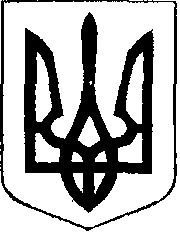 У К Р А Ї Н АЖовківська міська радаЛьвівського району Львівської області23-тя позачергова сесія VIІІ-го демократичного скликанняРІШЕННЯ від  31.03. 2022р.          № 8	м. ЖовкваПро  внесення  змін  в рішення   міської  ради № 22 від  20.02.2018 року               Керуючись статтею 26 Закону України  «Про місцеве самоврядування в Україні»,   Законом України «Про правовий режим воєнного стану», на підставі Указу Президента України  від 24.02.2022 року № 64/2022  «Про введення воєнного стану в Україні», «Про поховання та похоронну справу»,  з метою належного вшанування полеглих учасників російсько-української війни,  Жовківська міська радаВ И Р І Ш И Л А:1. Внести  зміни  до рішення 28-ої сесії Жовківської міської ради № 22  від  20.02.2018 року «Про затвердження Правил поховання в м. Жовква Жовківського району Львівської області»,  виклавши їх у новій редакції, що додається.2.Встановити, що  вимоги п. 2.4.1.  Правил поховання в м. Жовква Львівського Львівської області діють з часу оголошення воєнного стану на всій території Жовківської міської територіальної громади. 3. Контроль за виконанням рішення покласти на постійну комісію з питань  комунального майна та господарства, приватизації, житлового господарства, транспорту, будівництва, благоустрою та енергозбереження  ( Мариняк І. Г.)Міський  голова                                                               Олег ВОЛЬСЬКИЙ Додаток до рішення № 8 від 31.03.2022 р.Правилапоховання в м. Жовква Львівського Львівської області
1.Організація ритуального обслуговування1.1. Організація, будівництво, утримання в належному стані та охорона місць поховань покладається на КП «Жовківське МВУЖКГ».1.2. На КП «Жовківське МВУЖКГ» покладаються такі функції:
а) відведення ділянки, організація і проведення поховань померлих одиноких громадян, осіб без певного місця проживання, громадян, від поховання яких відмовилися рідні, невпізнаних трупів;б) організація експлуатації належно обладнаного й упорядкованого цвинтаря, догляд за окремими могилами громадського значення, що розташовані на цвинтарі.1.3. Утримання цвинтаря і могил громадського значення здійснюється КП «Жовківське МВУЖКГ» за рахунок коштів місцевого бюджету.1.4. Виготовлення намогильних пам'ятників і намогильних споруд на цвинтарі здійснюється власними силами замовників.2. Поховання померлого2.1. Поховання померлого покладається на виконавця волевиявлення померлого. Якщо у волевиявленні померлого немає вказівки на виконання волевиявлення чи в разі відмови виконавця від виконання волевиявлення померлого поховання померлого здійснюється чоловіком (дружиною), батьками (усиновителями), дітьми, сестрою, братом, дідом або бабою, онуком (правнуком), іншою особою, яка зобов'язалася поховати померлого.2.2. Виконавцю волевиявлення померлого або особі, яка зобов'язалася поховати померлого, в установленому законодавством порядку в день звернення видаються:- лікарське свідоцтво про смерть - закладом охорони здоров'я;- свідоцтво про смерть та довідка про смерть - відділом реєстрації актів громадянського стану районних, районних у містах, міських (міст обласного значення) управлінь юстиції, виконавчим органом сільських, селищних, міських (крім міст обласного значення) рад, консульською установою чи дипломатичним представництвом України.Зазначені документи можуть надаватися за дорученням виконавця волевиявлення померлого або особи, яка зобов'язалася поховати померлого, іншій юридичній чи фізичній особі.2.3. У разі смерті громадянина на території іноземної держави та за наявності письмового волевиявлення про поховання його тіла на території України, посвідченого належним чином, поховання здійснюється у відповідних місцях поховань на території України виконавцем волевиявлення померлого або особою, яка зобов'язалася поховати померлого, за сприяння консульської установи чи дипломатичного представництва України.2.4. Поховання померлих одиноких громадян, осіб без певного місця проживання, а також невпізнаних трупів, у випадку відсутності родичів або осіб та організацій, що можуть взяти на себе організацію поховань, здійснюється за рахунок коштів місцевого бюджету.2.4.1. Поховання полеглих учасників російсько-української  війни  ( в тому числі, які: проживали без реєстрації на території Жовківської міської територіальної громади; близькі родичі (дружина, чоловік, мати, батько) яких проживають чи захоронені на території Жовківської міської територіальної громади  здійснюється за рахунок коштів місцевого бюджету. Встановити, що благодійний внесок на розширення та благоустрій кладовищ  з іногородніх громадян у цьому випадку не сплачується.2.5. Кожне поховання реєструється КП «Жовківське МВУЖКГ» в спеціальній книзі реєстрації поховань з зазначенням таких відомостей:- рік, місяць і число поховання (кремації);- номер сектора (ділянки), ряду (секції) та могили (ніші);- прізвище, ім'я та по батькові померлого;- рік, місяць, число народження і смерті;- причина смерті;- дата і ким видано свідоцтво про смерть;- прізвище, ініціали родичів померлого, їх адреса;2.6. Поховання труни в місце родинного поховання дозволяється на підставі письмової заяви близького родича, на якого зареєстрована могила та документа, який засвідчує особу і свідоцтва про поховання.2.7. Ділянка землі для поховання труни з тілом чи урни з прахом відводиться в розмірах, визначених у пункті 6.3 Правил.2.8. B окремих випадках, як виняток, поховання іногородніх громадян які мають родинні зв’язки з жителями м Жовкви на кладовищах м. Жовква здійснюється згідно з письмовою заявою рідних померлого , при сплаті 4000 грн. за під захоронення до існуючої могили, 6000 грн. за нове місце для поховання, 10000 грн. за подвійне місце для поховання, 24000 за родинне поховання у вигляді благодійного внеску на розширення та благоустрій кладовищ (крім громадян, які постійно проживають та зареєстровані на території Жовківської міської ради Львівського району Львівської області).
3. Поховання померлих, які проживали в закладах різних типів3.1. Поховання померлих, які проживали в будинках-інтернатах для громадян похилого віку та інвалідів, геріатричних пансіонатах, пансіонатах для ветеранів війни і праці, психоневрологічних інтернатах, дитячих будинках-інтернатах, територіальних центрах соціального обслуговування пенсіонерів і одиноких непрацездатних громадян та в стаціонарних закладах інших типів, здійснюється за рахунок коштів відповідного місцевого бюджету.4. Поховання інфікованого тіла4.1. Поховання померлих осіб, які померли внаслідок зараження особливо небезпечною інфекцією, здійснюється згідно із санітарним законодавством України.4.2. Забороняється перевозити у відкритих трунах і завозити додому трупи померлих від особливо небезпечних інфекцій (чума, холера, натуральна віспа, сибірка), а також коли є заборона лікаря паталого-анатомічного відділення Жовківської ЦРЛ або інших медичних закладів.5. Порядок перепоховань.5.1. Перепоховання останків померлих допускається у виняткових випадках, з дозволу виконавчого комітету Жовківської міської ради, при наявності заяви родичів похованого, висновку місцевого закладу санепідемслужби про можливість ексгумації залишків і їх перевезення на інше місце поховання, довідки лікувального закладу про причину смерті похованого, дозволу комунального органу на поховання на іншому кладовищі.Ексгумація здійснюється, як правило, в зимовий час по закінченні одного року після поховання в пісчаних ґрунтах і трьох років в інших ґрунтах у присутності представників санепідемслужби.Виняток з правил складає перепоховання урни з прахом, а також ексгумація на вимогу слідчих органів і прокуратури. Вона здійснюється у присутності слідчого, судмедексперта та двох свідків.Про виймання залишків з могил робиться відповідний запис у книзі реєстрації поховань.6. Влаштування могил6.1 Поховання померлого здійснюється в окремій могилі6.2 Довжина могили для дорослого повинна бути не менше, ніж два метри, ширина - 1 метр, глибина - 1,5 метри від поверхні землі до кришки труни з урахуванням місцевих грунтово-кліматичних умов. При похованні померлих дітей розміри могили можуть бути відповідно зменшені.Для поховання урни з прахом відводиться ділянка розміром 0,8 на 0,8 метрів, на якій можливе розташування декількох урн.6.3 Під кожну могилу відводиться ділянка таких розмірів.6.4. Як правило, на кладовищах відводиться місце для одинарного поховання.7. Правила обладнання та експлуатації території кладовища7.1. На могилах у межах виділеної ділянки дозволяється встановлення намогильних споруд, лав, висадження кущів і квітів.7.2. Висадження дерев, кущів, квітів, а також встановлення лав за межами відведеної ділянки, у проходах між могилами категорично забороняється.7.3. Всі намогильні споруди, встановлені громадянами, є їх особистою власністю.7.4. На території кладовища забороняється:- користуватися автомобільним транспортом, мотоциклами, велосипедами, катання на санках та лижах;- порушувати тишу та порядок;- проводити посадку та пересадку дерев без погодження виконкому міської ради- вигулювати або випасати тварин;- розпалювати багаття;7.5. Землі, на яких розташовані місця поховання, є об’єктами права комунальної власності і не підлягають приватизації або передачі в оренду.На території місця поховання не можуть бути розташовані об’єкти іншої, крім комунальної форми власності.8. Права КП «Жовківське МВУЖКГ»8.1. КП «Жовківське МВУЖКГ» має право:- прибирати лави, ящики, столи, дерева, кущі та квіти, встановлені в проходах між могилами, самовільно поставлені огорожі, що не відповідають вимогам;- вимагати від відвідувачів кладовища виконання встановлених правил.9. Права і обов'язки відвідувачів кладовища і власників могил.9.1. Громадяни які відвідують кладовище, зобов'язані дотримуватися правил і вимог, викладених в пунктах 7.3., 8.1., 8.2.9.2. Користувачі могил зобов'язані утримувати могилу та намогильні споруди у належному стані, виправляти провали, впроваджувати підсипання, озеленення пагорка та ремонт намогильних споруд.9.3. Громадяни - власники могил зобов’язані на місці поховання здійснювати благоустрій, озеленення, прибирання.Секретар ради                                                                    Марта ГРЕНЬНазвапохованняРозмірРозмірРозмірРозмірРозмірНазвапохованняЗемельної ділянкиЗемельної ділянкиЗемельної ділянкиМогилиМогилиНазвапохованняплоща, кв.м.довжина, мширина, мРодинне6,62,23,02,02,0Подвійне4,82,22,22,01,0Одинарне3,32,21,52,01,0Урна з прахом0,640,80,80,80,8